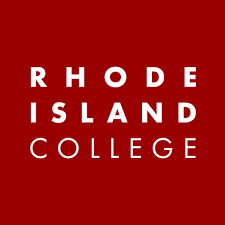 graduate COMMITTEE 
curriculum PROPOSAL FORMA. Cover page	 (rover over text for more instructions- please delete red instructions)B. NEW OR REVISED COURSESD. SignaturesD.1. Approvals:   Required from department chairs, program directors, and deans from the academic unit originating the proposal.  D.2. Acknowledgements: Required from all departments (and corresponding dean) impacted by the proposal. Signature does not indicate approval.  Concerns should be brought to the attention of the graduate committee chair for discussion.A.1. Course or programEDP 622: Community Service LearningEDP 622: Community Service LearningEDP 622: Community Service LearningEDP 622: Community Service LearningEDP 622: Community Service LearningReplacing Academic UnitSchool of Education School of Education School of Education School of Education School of Education A.2. Proposal typeCourse:  revision Course:  revision Course:  revision Course:  revision Course:  revision A.3. OriginatorPat CordeiroPat CordeiroHome departmentHome departmentPhD in Education, FSEHDPhD in Education, FSEHDA.4. RationaleAdditional Information for new programsChange in prerequisite to prior or concurrent enrollment in EDP 600 and EDP 601, or permission of the instructor, ensures that students acquire a common set of learning experiences while allowing them greater flexibility and more course options.  Due to sequence change, EDP 610 and EDP 611 will no longer be prerequisites.  Change in prerequisite to prior or concurrent enrollment in EDP 600 and EDP 601, or permission of the instructor, ensures that students acquire a common set of learning experiences while allowing them greater flexibility and more course options.  Due to sequence change, EDP 610 and EDP 611 will no longer be prerequisites.  Change in prerequisite to prior or concurrent enrollment in EDP 600 and EDP 601, or permission of the instructor, ensures that students acquire a common set of learning experiences while allowing them greater flexibility and more course options.  Due to sequence change, EDP 610 and EDP 611 will no longer be prerequisites.  Change in prerequisite to prior or concurrent enrollment in EDP 600 and EDP 601, or permission of the instructor, ensures that students acquire a common set of learning experiences while allowing them greater flexibility and more course options.  Due to sequence change, EDP 610 and EDP 611 will no longer be prerequisites.  Change in prerequisite to prior or concurrent enrollment in EDP 600 and EDP 601, or permission of the instructor, ensures that students acquire a common set of learning experiences while allowing them greater flexibility and more course options.  Due to sequence change, EDP 610 and EDP 611 will no longer be prerequisites.  Change in prerequisite to prior or concurrent enrollment in EDP 600 and EDP 601, or permission of the instructor, ensures that students acquire a common set of learning experiences while allowing them greater flexibility and more course options.  Due to sequence change, EDP 610 and EDP 611 will no longer be prerequisites.  A.5. Student impactNoneNoneNoneNoneNoneNoneA.6. Impact on other programsNoneNoneNoneNoneNoneNoneA.7. Resource impactFaculty PT & FT: NoneNoneNoneNoneNoneA.7. Resource impactLibrary:NoneNoneNoneNoneNoneA.7. Resource impactTechnologyNoneNoneNoneNoneNoneA.7. Resource impactFacilities:NoneNoneNoneNoneNoneA.8. Semester effectiveFall 2022A.9. Rationale if sooner than next FallA.9. Rationale if sooner than next FallA.10 Changes to the websiteNoneNoneNoneNoneNoneNoneOld (for revisions only)ONLY include information that is being revised, otherwise leave blankNewExamples are provided within some of the boxes for guidance, delete just the examples that do not apply.B.1. Course prefix and number B.2. Cross listing number if anyB.3. Course title B.4. Course description B.5. Prerequisite(s)Graduate status, EDP 610 and EDP 611Prior or concurrent enrollment in EDP 600, 601, or permission of instructor.B.6. OfferedB.7. Contact hours B.8. Credit hoursB.9. Justify differences if anyB.10. Grading system B.11. Instructional methodsB.11.a  Delivery MethodB.12.CategoriesB.13. How will student performance be evaluated?B.14. Redundancy with, existing coursesB. 15. Other changes, if anyB.16. Course learning outcomes: List each outcome in a separate rowProfessional organization standard(s), if relevant How will each outcome be measured?NamePosition/affiliationSignatureDatePat CordeiroProgram Director of PhD in EducationPat Cordeiro 3/21/2022Pat CordeiroChair of PhD in EducationPat Cordeiro 3/21/2022Jeannine Dingus-EasonDean of FSEHDJeannine Dingus-Eason4/1/2022NamePosition/affiliationSignatureDate